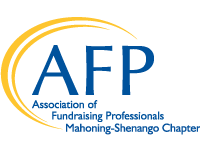 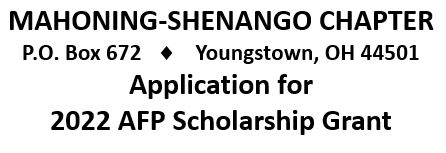 Name ____________________________________________   AFP Member since ___________________Address ______________________________________________________________________________City ______________________________________________  State ____________  Zip ______________Phone __________________________  E-Mail _______________________________________________Organization __________________________________________ Position _________________________Address ______________________________________________________________________________City ______________________________________________  State ____________  Zip ______________Phone __________________________  E-Mail _______________________________________________Continuing Education Event:  _____________________________________________________________Date(s):  _______________________ Location: ______________________________________________Describe the event and your purpose in attending:_______________________________________________________________________________________________________________________________________________________________________________________________________________________________________________________________________________________Itemized Costs:  ______________________________________________________________________________________________________________________________________________________________________________________________________________________________________________________________________________________________________________________________________________________________________Amount for which you are making application:  $ ___________________________Check to be issued to:  ______________________________________________________ (specifiy organization or self)Signature ____________________________________________  Date _____________________________Please complete & email to Nicholas Bush at: 	nbush@jewishyoungstown.org                                         Or Mail a hard copy to: 	Nicholas Bush						Development & Community Relations Manager						Youngstown Area Jewish Federation						505 Gypsy Lane							Youngstown, OH 44504